Burmistrz Miasta i Gminy Bukul. Ratuszowa 164-320 BukWNIOSEK o wydanie jednorazowego zezwolenia na sprzedaż napojów alkoholowych1. Imię i nazwisko przedsiębiorcy albo nazwa osoby prawnej:  ....................................................................................................................................................................Siedziba przedsiębiorcy i adres zamieszkania przedsiębiorcy albo siedziba osoby prawnej: .................................................................................................................................................................... .................................................................................................................................................................... ............................................................................................................................................................................................................................................................................................................................................................................................................................................................................................................Numer w rejestrze przedsiębiorców: ...................................................................................................Telefon kontaktowy: .............................................................................................................................NIP: ..........................................................................................................................................................2. Dane pełnomocnika: imię i nazwisko, adres zamieszkania: ............................................................................................................................................................................................................................ ....................................................................................................................................................................3. Oznaczenie imprezy, podczas której planowana jest sprzedaż (nazwa i miejsce imprezy): .................................................................................................................................................................... .................................................................................................................................................................... ....................................................................................................................................................................3. Przedmiot działalności: .....................................................................................................................4. Adres punktu składowania napojów alkoholowych: ...........................................................................................................................................................................................................................................................................................................................................................................................................5. Oznaczenie rodzaju zezwolenia (zaznaczyć właściwe „X”):                „A” – do 4,5 % zawartości alkoholu oraz na piwo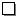                 „B” – od 4,5 % do 18 % zawartości alkoholu (z wyjątkiem piwa)                „C” – powyżej 18 % zawartości alkoholu6. Sprzedaż napojów alkoholowych będzie prowadzona z przeznaczeniem do spożycia
(właściwe zaznaczyć „X”): 	w miejscu sprzedaży 	poza miejscem sprzedaży7. Sprzedaż napojów alkoholowych będzie prowadzona w dniach (do 2 dni): ....................................................................................................................................................................8. Oświadczam, że ww. impreza (zaznaczyć właściwe „X”) 	podlega 	nie podlegaustawie z dnia 20 marca 2009 r. o bezpieczeństwie imprez masowych (Dz. U. z 2023 r.            poz. 616) Oświadczam, iż sprzedaż napojów alkoholowych będzie się odbywać w wyznaczonym punkcie sprzedaży (szkic w załączeniu), usytuowanym poza terenem imprezy masowej (jeśli dotyczy)......................................                       …........................                                   .............................................       miejscowość                                       data                                            czytelny podpis (y)**Do wniosku o wydanie jednorazowego zezwolenia na sprzedaż napojów alkoholowych należy dołączyć:pisemną zgodę organizatora imprezy na sprzedaż napojów alkoholowych,szkic sytuacyjny terenu z naniesionym punktem sprzedaży napojów alkoholowych, kserokopia posiadanego zezwolenia na sprzedaż napojów alkoholowych z dowodem uiszczenia stosownych opłat za korzystanie z zezwoleń (nie dotyczy zezwoleń wydanych przez Burmistrza Miasta i Gminy Buk),opłata w wysokości 1/12 rocznej stawki uzależnionej od rodzaju wnioskowanego zezwolenia na konto Miasta i Gminy Buk.Na podstawie art. 61 § 5 ustawy - Kodeks postępowania administracyjnego, niezależnie od obowiązków organów administracji publicznej przewidzianych w tejże ustawie, niniejszym realizuję obowiązek informacyjny, o którym mowa w art. 13 ust. 1 i 2 rozporządzenia 2016/679 z dnia 27 kwietnia 2016 r. w sprawie ochrony osób fizycznych w związku z przetwarzaniem danych osobowych i w sprawie swobodnego przepływu takich danych oraz uchylenia dyrektywy 95/46/WE (ogólnego rozporządzenia o ochronie danych) (Dz. Urz. UE L 119 z 04.05.2016, str. 1 z późn. zm.). Powyższy obowiązek nie wpływa na tok i wynik postępowania administracyjnego.Informacje i dane do kontaktów w sprawie danych osobowychAdministratorem danych osobowych jest Burmistrz Miasta i Gminy Buk, ul. Ratuszowa 1, 64-320 Buk,                                                          e-mail:buk@buk.gmina.pl.W sprawach związanych z danymi osobowymi można kontaktować się z inspektorem ochrony danych w Urzędzie Miasta                      i Gminy w Buku pod adresem: iod@buk.gmina.plInformacje dotyczące przetwarzanych danych osobowychPani/Pana dane osobowe są przetwarzane w celu realizacji zadań przez Burmistrza Miasta i Gminy Buk, a w szczególności: wykonywania zadań m.in. prowadzenia postępowań administracyjnych i sądowych, wykonywania uprawnień własnościowych, prowadzenia postępowań dyscyplinarnych, a także archiwizacji.Podstawą prawną przetwarzania danych osobowych jest obowiązek prawny ciążący na administratorze danych osobowych wynikający z ustaw nakładających obowiązek realizacji konkretnego zadania, a także wykonywanie zadań realizowanych                        w ramach sprawowania władzy publicznej lub w interesie publicznym w tym wydanie zezwolenia na sprzedaż napojów alkoholowych zgodnie z art. 18 i 181 ustawy o wychowaniu w trzeźwości i przeciwdziałaniu alkoholizmowi (Dz. U. z 2023 r. poz. 165 ze zm.). Dane mogą być także przetwarzane, jeżeli jest to niezbędne do wykonania umowy lub podjęcia działań przed zawarciem umowy, a także mogą być przetwarzane na podstawie zgody.Podanie danych osobowych jest konieczne do realizacji celu ich przetwarzania, a konsekwencją ich niepodania będzie niemożliwość realizacji zadania.Okres przetwarzania danychDane osobowe będą przetwarzane przez okres realizacji danego zadania oraz zgodnie z przepisami dotyczącymi archiwizacji.Źródła danychPrzetwarzane dane osobowe mogą być pozyskiwane od osoby, której dane dotyczą, a także ze źródeł publicznie dostępnych oraz od organów administracji publicznej, innych podmiotów i osób fizycznych zobowiązanych do przekazania danych osobowych.Kategorie odnośnych danychPrzetwarzane dane osobowe obejmują w szczególności imię i nazwisko oraz adres, a także inne dane osobowe niezbędne                    do realizacji ww. zadań.Odbiorcy danych osobowychDane osobowe mogą być przekazywane do organów publicznych i urzędów państwowych lub innych podmiotów upoważnionych na podstawie przepisów prawa lub wykonujących zadania realizowane w interesie publicznym lub w ramach sprawowania władzy publicznej. Dane osobowe są przekazywane do podmiotów przetwarzających dane w imieniu administratora danych osobowych posiadających uprawnienia do ich przetwarzania.Prawa osoby, której dane dotycząPrzysługuje Panu prawo do żądania od administratora danych osobowych:-	dostępu do swoich danych osobowych,-	ich sprostowania,-	ograniczenia ich przetwarzania,-	usunięcia,-	przeniesienia danych do innego administratora danych osobowych,-	wniesienia sprzeciwu.W przypadku przetwarzania danych osobowych na podstawie zgody przysługuje Pani/Panu prawo do wycofania w dowolnym momencie zgody na ich przetwarzanie, przy czym wycofanie zgody nie ma wpływu na zgodność z prawem dotychczasowego przetwarzania.Żądanie realizacji wyżej wymienionych praw proszę przesłać w formie pisemnej do administratora danych osobowych (adres podany na wstępie, z dopiskiem "Ochrona danych osobowych").Przysługuje Pani/Panu prawo do wniesienia skargi do organu nadzorczego, tj. Prezesa Urzędu Ochrony Danych Osobowych.Informacje o zautomatyzowanym podejmowaniu decyzji, w tym profilowaniuPani/Pana dane osobowe nie będą podlegały zautomatyzowanemu podejmowaniu decyzji, w tym profilowaniu.                                                                                                                                                                      ……………………………………………………….                                                                                                                                            (data i czytelny podpis)